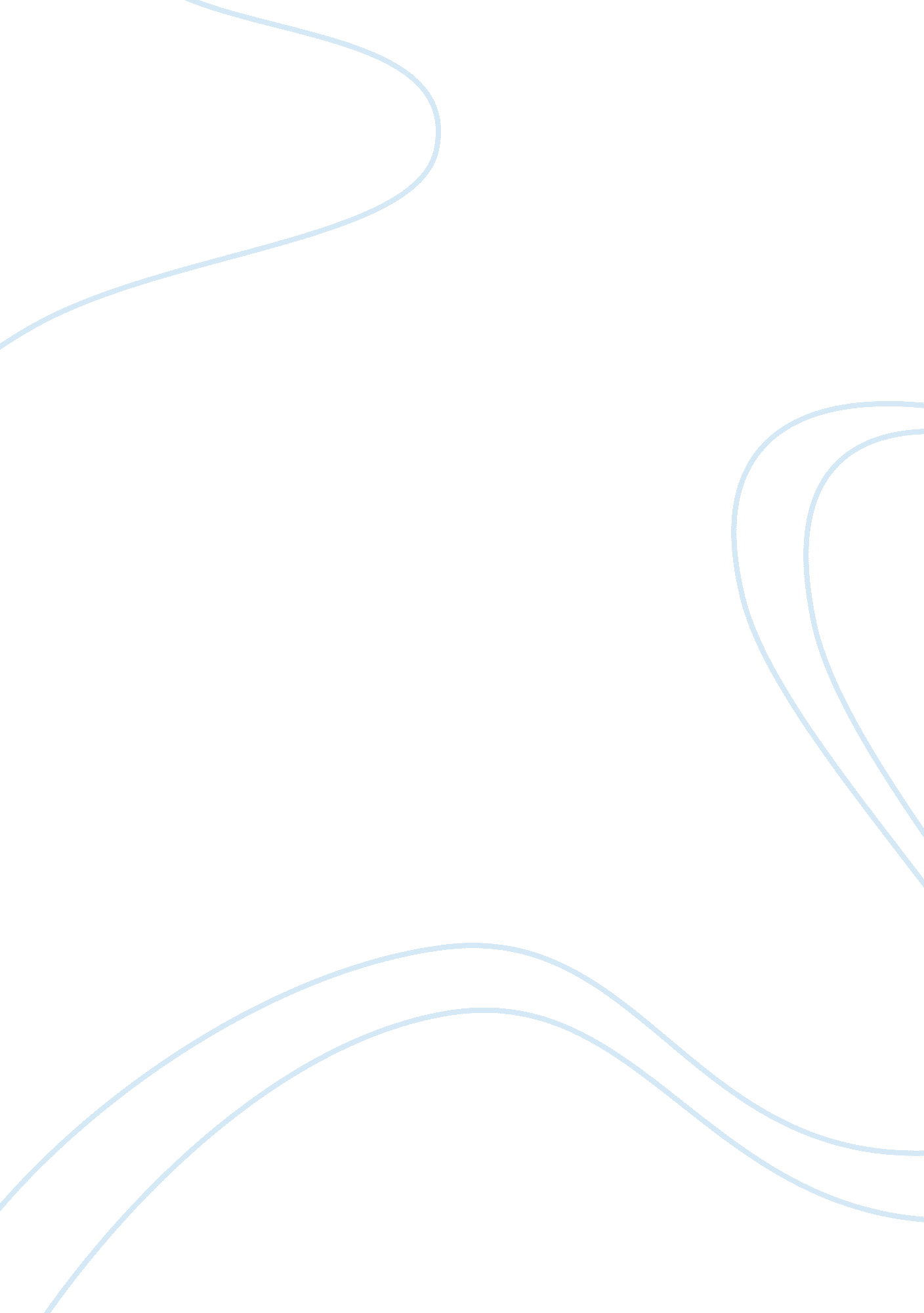 "the twilight" by stephenie meyerLiterature, Books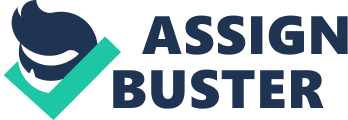 The Twilight book has been the popular book ever made. Stephenie Meyer’s writing fails to impress anyone. In any case, the Twilight Saga has enchanted peruses worldwide and turn into an artistic wonder. Dusk, the primary book in the arrangement, presents courageous woman Bella Swan and her vampire sweetheart Edward Cullen. Their taboo love drives the novel’s plot, which comes full circle with Bella requesting that Edward transform her into a vampire so they can be as one until the end of time. But as I read through the first series which is “ The Twilight” can be arranged into two contradicting classifications, all in light of one noteworthy division: people versus vampires. Which Bella Swan represents the human and Edward Cullen represents the vampire. Where the human lives a good life and represents the good in life while the vampires symbolizes death, evil, and bad things in life. Twilight has two essential settings: bright Phoenix, Arizona and overcast Forks, Washington, two urban communities that couldn’t be more extraordinary. Residential community Forks is chilly and stormy, and Bella’s companions must go to close-by Port Angeles to discover dresses for a move. Meyer contrasts the two settings; underlining the trouble Bella has acclimating to her new environment. Numerous peruses have condemned Bella Swan for being a feeble, gullible good example for the young ladies who make the Twilight Saga’s fan base. Bella is attracted to Edward, encountering a sort of creature attraction that is hard to oppose, and she’s as often as possible in threat, going about as a maiden in trouble to Edward’s legend. A large portion of the story happens in Forks, Washington, and its encompassing zones. As indicated by Bella, Forks asserts the most noteworthy precipitation every year in the United States. The shady, stormy atmosphere is one reason the Cullens have lived in Forks – in light of the fact that it’s once in a while radiant, they can go out in the sunshine without having the sun shimmering off their glittery skin and uncovering them. The horrid climate enables vampires to live generally typical lives. Another factor that recognizes Forks is that it’s encompassed by woods and untamed life. The forested areas are particularly essential to the novel, since the Cullens depend on untamed life for their eating regimen. Also, the clammy greenery includes a “ dim” component to Forks’ area. You could state that Forks is the place where there is the dim. In the event that Forks is the place where there is the dull, Phoenix is the place that is known for the light. At the point when Bella jumps on her plane to withdraw from Phoenix, it’s 75 degrees and bright. Bella, along these lines, is an offspring of the light; she promptly concedes she lean towards dry, warm atmospheres. At the point when Bella first moves to Forks, she abhors it. She lets us know, “ It was from this town and its melancholy, ubiquitous shade that my mom got away with me when I was just a couple of months old”(1. 2). Afterward, Bella depicts her sentiments of repression in Forks: “ Thick haze was everything I could see out my window toward the beginning of the day, and I could grope the claustrophobia crawling on me. You would never observe the sky here; it resembled a confine” (1. 65. 1-2). After some time, in any case, as Bella’s association with Edward turns out to be more serious, Bella comes to like Forks. Indeed, when she comes back to Phoenix and is going to go up against James, she says, The sun was hot on my skin, too brilliant as it bobbed off the white concrete and blinded me. I felt hazardously uncovered. More savagely than I would have envisioned I was prepared to do, I longed for the green, defensive backwoods of Forks… of home. (22. 81. 4-6). Before the finish of the novel, Bella has encountered a total inversion in her emotions about the two areas. 